Central Little League Sponsor Registration Form 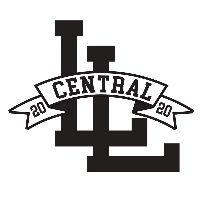 Dear Potential Sponsor,                                                                                                                    	              Company and individual sponsorship is one of the biggest reasons that our organization has been able to teach the children of our community the great game of Baseball.  Central Little League Strives on getting the kids off the streets and on the fields. Teaching daily and life skills, as well as team building. Your sponsorship helps with uniforms, equipment, trophies, Snack Bar items, field repairs, insurance, and umpires. We offer Financial Assistance for low-income families. With your sponsorship, you can help us make the 2024 season a memorable one.Thank You, 					                           Opening Ceremony is March 23rd 2024Michelle Williamson, Central PresidentSponsorship level desired (please circle): The Single    $25- $100 	                                        The Triple   $300 (you must provide banner)(name on Web site sponsor board)    (name on web site  sponsor board and team Plaque and display banner)The Double $200	                                                                         Home Run $400 and UP (we supply banner)(name on web site sponsor board and team Plaque      (name on web site sponsor board and team Plaque and display banner) Sponsor Information: Name______________________________________________________ Address____________________________________________________ City____________________ State_____ Zip code_______________Contact person for advertising information (logos, banner info, etc.): 
Name_______________________________ Phone#________________ 
Approved by: (Print Name) ____________________________________
Signature___________________________________ 
Central Little League is a 501(c)(3) Non-Profit Charitable Organization. Its EIN is 52-1234775    Sponsor Form and Checks can be mailed to:
Central Little LeagueP.O. Box 1514Highland, Ca 92346-1514 for sponsorship questions, e-mail Socialbugshell@yahoo.com or Stephen91967@yahoo.com For more Information, Phone Number: (909) 362-0538   Michelle OR  (909) 362-9145  Steve                                                                       visit us at www.centralll.org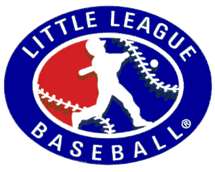 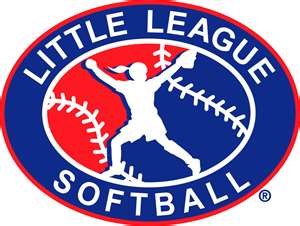 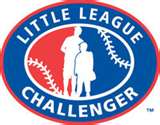 